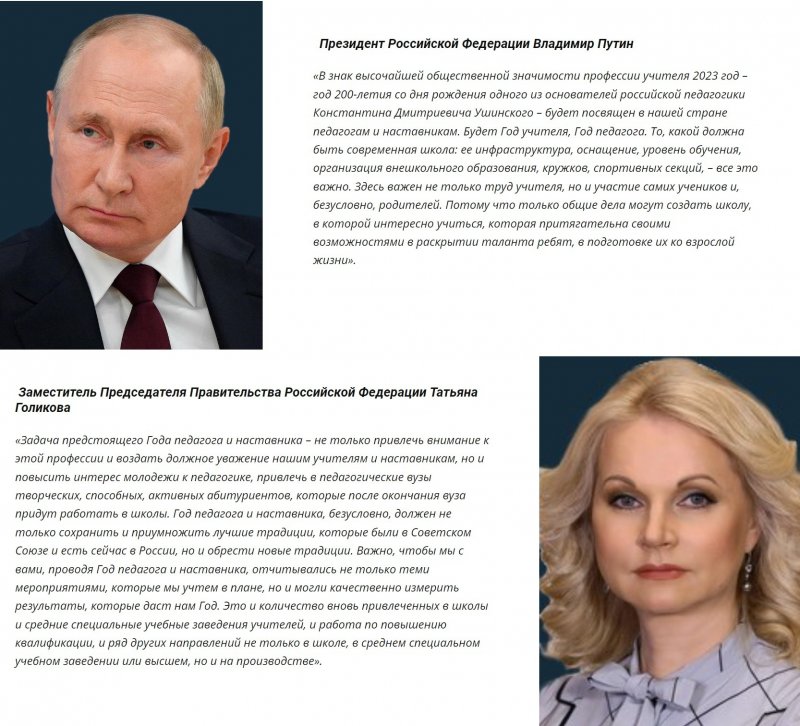 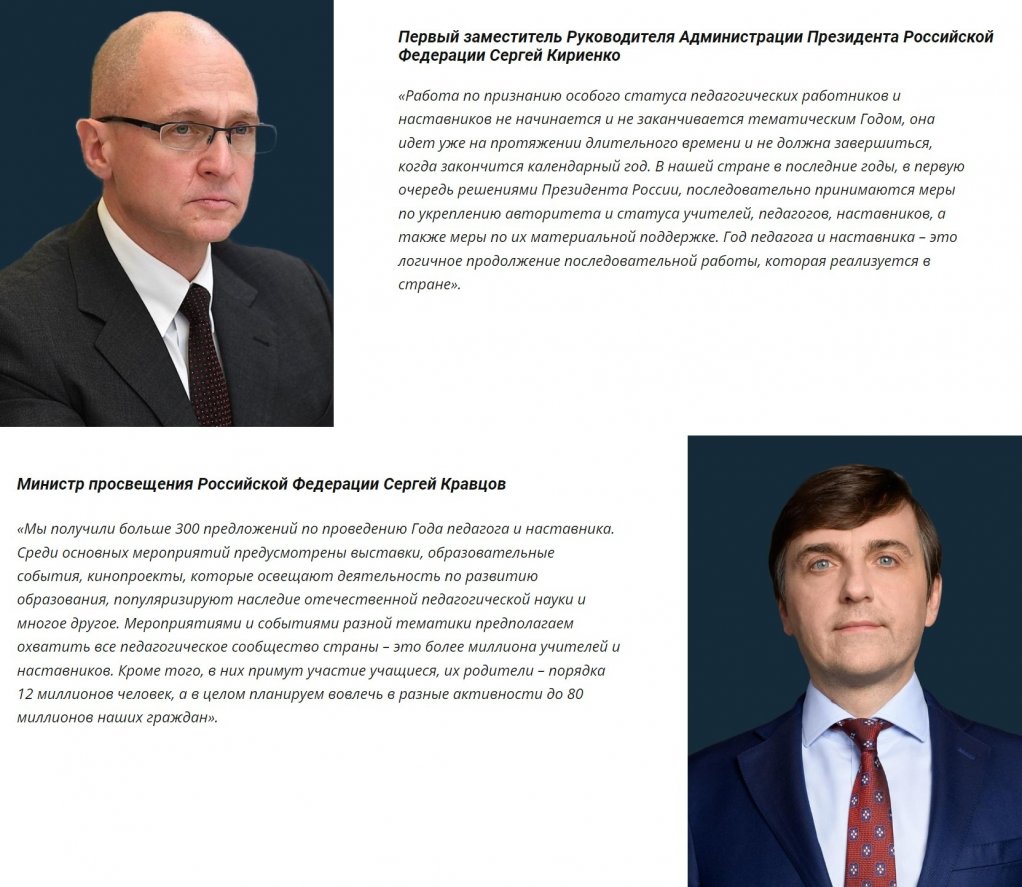 ДОКУМЕНТЫУказ Президента Российской Федерации от 27 июня 2022 г. № 401 «О проведении в Российской Федерации Года педагога и наставника»Брендбук Года педагога и наставникаБрендбук Года педагога и наставника включает исходные материалы: официальный логотип, дизайн интернет-рекламы, наружной рекламы и другой полиграфической продукции, которую можно использовать в оформлении мероприятий.https://docs.edu.gov.ru/document/84ca152ac7c91d812856252ad41fd9f7/